Die Berliner Mauer und die Grenze1. Vor dem LesenSchau dir das Video an:https://www.youtube.com/watch?v=x83OEzipiQoSchreib die Jahreszahlen: Jahr:??	Deutschland hat den 2. Weltkrieg verloren. Die vier Siegermächte sind: USA, Sowjetunion, Großbritannien, Frankreich.Jahr: ??	23. Mai, BRD wurde gegründetJahr: ??	7. Oktober, DDR wurde gegründetJahr: ??	Die innerdeutsche Grenze wird überwachtJahr: ??	12./13. August – die Mauer wird gebautJahr: ??	7. November - DemonstrationJahr: ??	9. November – MauerfallJahr: ??	Wiedervereinigung2. Lies den Text. Benutz die VokabelnGrenze (f.)		grænseDer zweite Weltkrieg	anden verdenskrig…ist aus		er sluthat verloren		har tabtin Trümmern	i	ruinerSiegermacht (f.)	sejrsmagtSie haben geteilt	de har deltstreng bewacht	strengt bevogtetgeöffnet		åbnettäglich		dagligZum Tanzen		for at dansedie Mauer wird gebaut	muren bliver byggetLage (f.)		situationtausende von		tusindvisfliehen		flygteFührer (m.)		Leder	Moskau		MoskvaMassenflucht		masseflugtman sperrt ab…	man spærrer afStacheldraht (f.)	pigtrådWachtturm (m.)	vagttårnU-Bahnhof (m.)	metrostationaus Stahlbeton		af jernbetonDDR-Bürger		DDR-borgereine geteilte Stadt	en delt byerschossen		skudtgewissen		visseGrenzübergang	grænseovergangGrenzpolizisten	grænsepolitietAusstellung (f.)		udstillingFluchtversuch	(m.)	flugtforsøgimmer schlimmer 	stadig værreDruck (m.)		tryk, presimmer stärker		stadig stærkereSpitzhacke (f.)		spidshakkeer hört auf		den holder op medStaat (m.)		statBesucher (m.)		besøgendeBeseitigen		fjerneWenige Reste		få resterFußgänger (m.)	fodgængerentlang		langs medInnenstadt (f.)		indre bydazu		desudenPflastersteinreihe	brostensrækkeMauerverlauf		murens forløb3. Fragen zum Text Wer sind die 4 Siegermächte?Wofür steht die Abkürzung DDR?Wofür steht die Abkürzung BRD?Wann wurde die Mauer gebaut?Warum wurde die Mauer gebaut?Wie lang stand die Mauer da?Wie groß war die Mauer?Wann fiel die Mauer? Warum fiel die Mauer?Was ist der Berliner Mauerweg?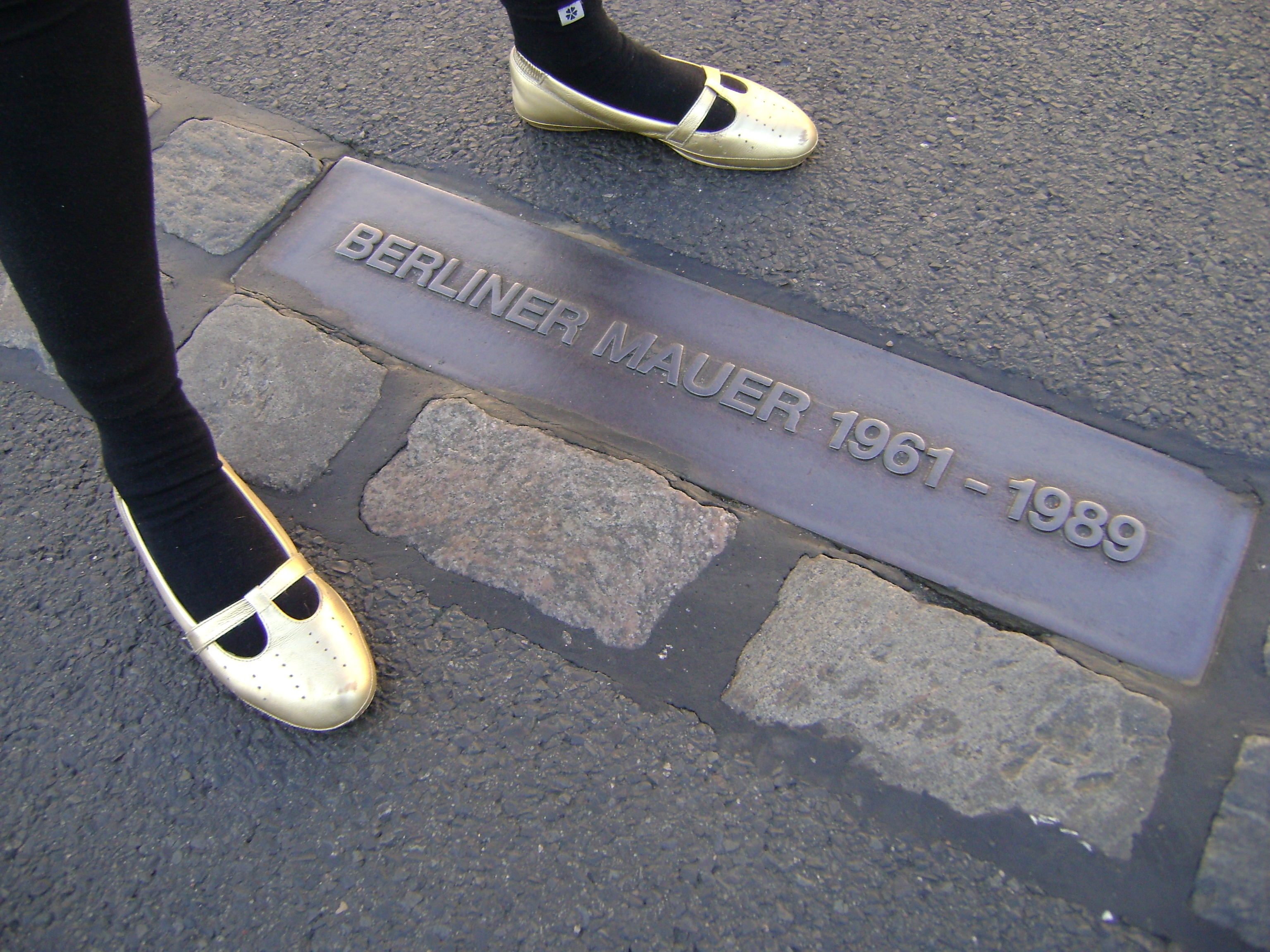 Die Berliner Mauerweg (Foto: Helle Lodahl Madsen)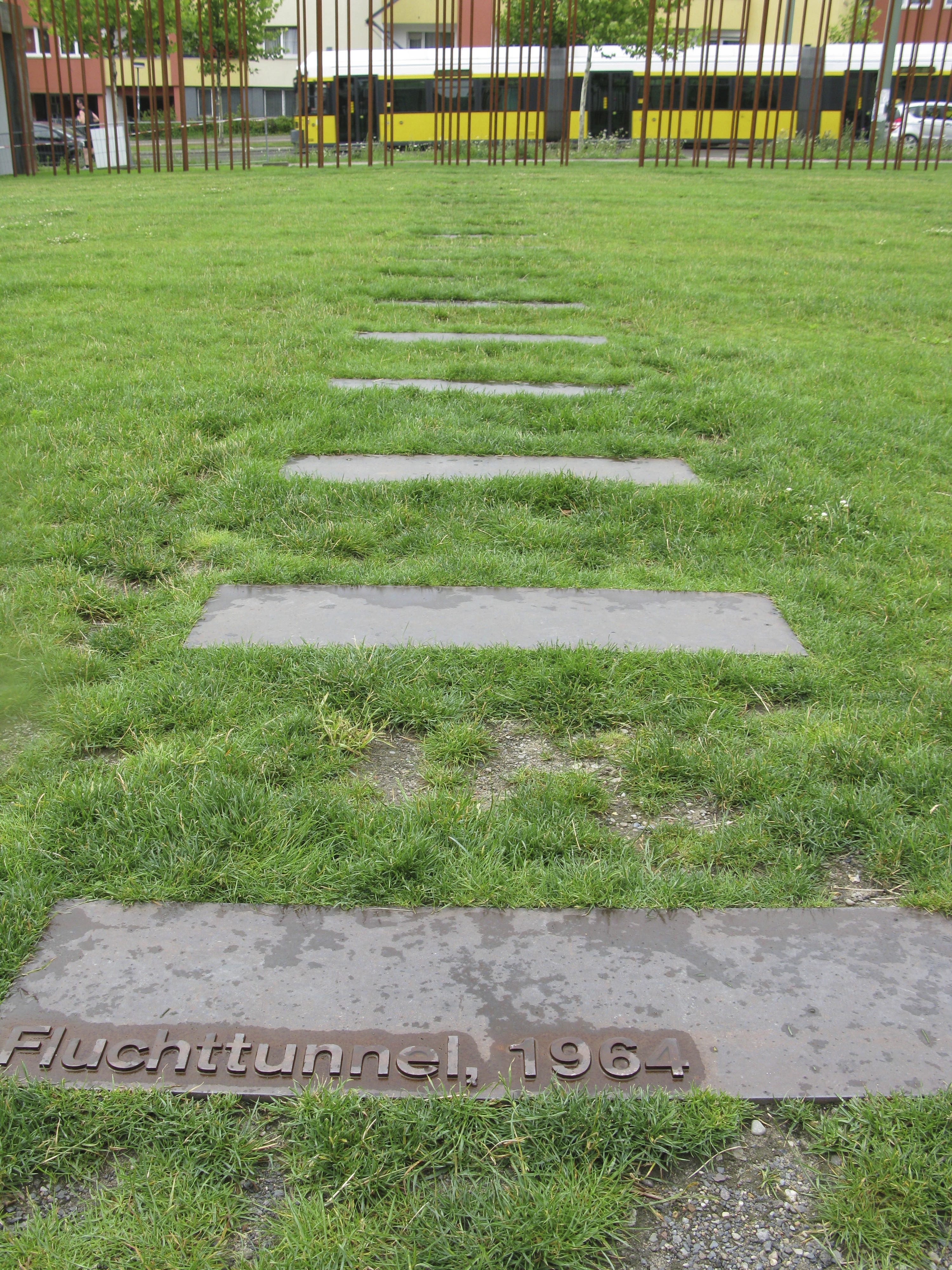 Fluchttunnel, Bernauer Straße, Berlin 		(Foto: Helle Lodahl Madsen)